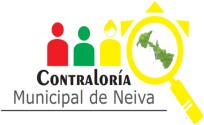 FORMATOFORMATOFORMATOFORMATOFORMATOFORMATOFORMATOFORMATOFORMATOFORMATOFORMATOFORMATOFORMATOMAPA DE RIESGO PROCESO COMUNICACIÓN PUBLICAMAPA DE RIESGO PROCESO COMUNICACIÓN PUBLICAMAPA DE RIESGO PROCESO COMUNICACIÓN PUBLICAMAPA DE RIESGO PROCESO COMUNICACIÓN PUBLICAMAPA DE RIESGO PROCESO COMUNICACIÓN PUBLICAMAPA DE RIESGO PROCESO COMUNICACIÓN PUBLICAMAPA DE RIESGO PROCESO COMUNICACIÓN PUBLICAMAPA DE RIESGO PROCESO COMUNICACIÓN PUBLICAMAPA DE RIESGO PROCESO COMUNICACIÓN PUBLICAMAPA DE RIESGO PROCESO COMUNICACIÓN PUBLICAMAPA DE RIESGO PROCESO COMUNICACIÓN PUBLICAMAPA DE RIESGO PROCESO COMUNICACIÓN PUBLICAMAPA DE RIESGO PROCESO COMUNICACIÓN PUBLICAPROCESORIESGOCALIFICACIÓNCALIFICACIÓNEVALUACIÓNCONTROLESNUEVA CALIFICACIONNUEVA CALIFICACIONNUEVA EVALUACIONOPCIONES DE MANEJOACCIONESRESPONS ABLEINDICADORFECHA DE CUMPLIMIENT OPROCESORIESGOPROBABILIDA DIMPACTOEVALUACIÓNCONTROLESPROBABILIDA DIMPACTONUEVA EVALUACIONOPCIONES DE MANEJOACCIONESRESPONS ABLEINDICADORFECHA DE CUMPLIMIENT O02 COMUNICACIÓN PUBLICANo obtener la opinion del cliente sobre la informacion publicada53Zona de Riesgo ExtremaCP-F-02 plan comunicación públicaCP-F-04 control decomunicación publicaCP-F-07encuesta de comunicación pública interna42Zona de Riesgo AltaReducir, Evitar, Compartir o Transferir el RiesgoAplicar encuestas para obtener la opinión de la ciudadana con respecto a la comunicación publica por la ContraloríaFuncionario coordinador del proceso de comunicación públicaQue los resultados de la aplicación de las encuestas aplicadas por la Entidad para medir el impacto de la comunicaciones sea calificada como BUENA31/12/202302 COMUNICACIÓN PUBLICAInexactitud al presentar datos o estimaciones equivocadas en la información a publicar33Zona de Riesgo AltaCP-F-02 plan comunicación públicaCP-F-04 control decomunicación publicaCP-F-07encuesta de comunicación pública interna22Zona de Riesgo BajaAsumir el RiesgoRevisión de la información a publicarFuncionario coordinador del proceso de comunicación públicaN° de revisiones realizadas a las solicitudes de publicaciones/N° de solicitudes de publicaciones realizadas31/12/2023